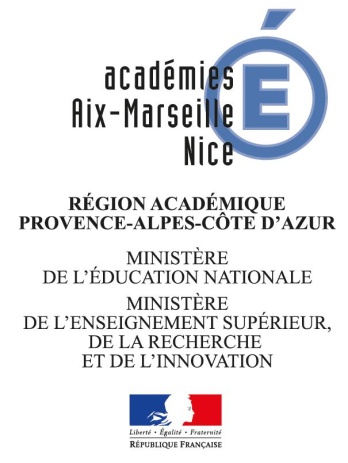 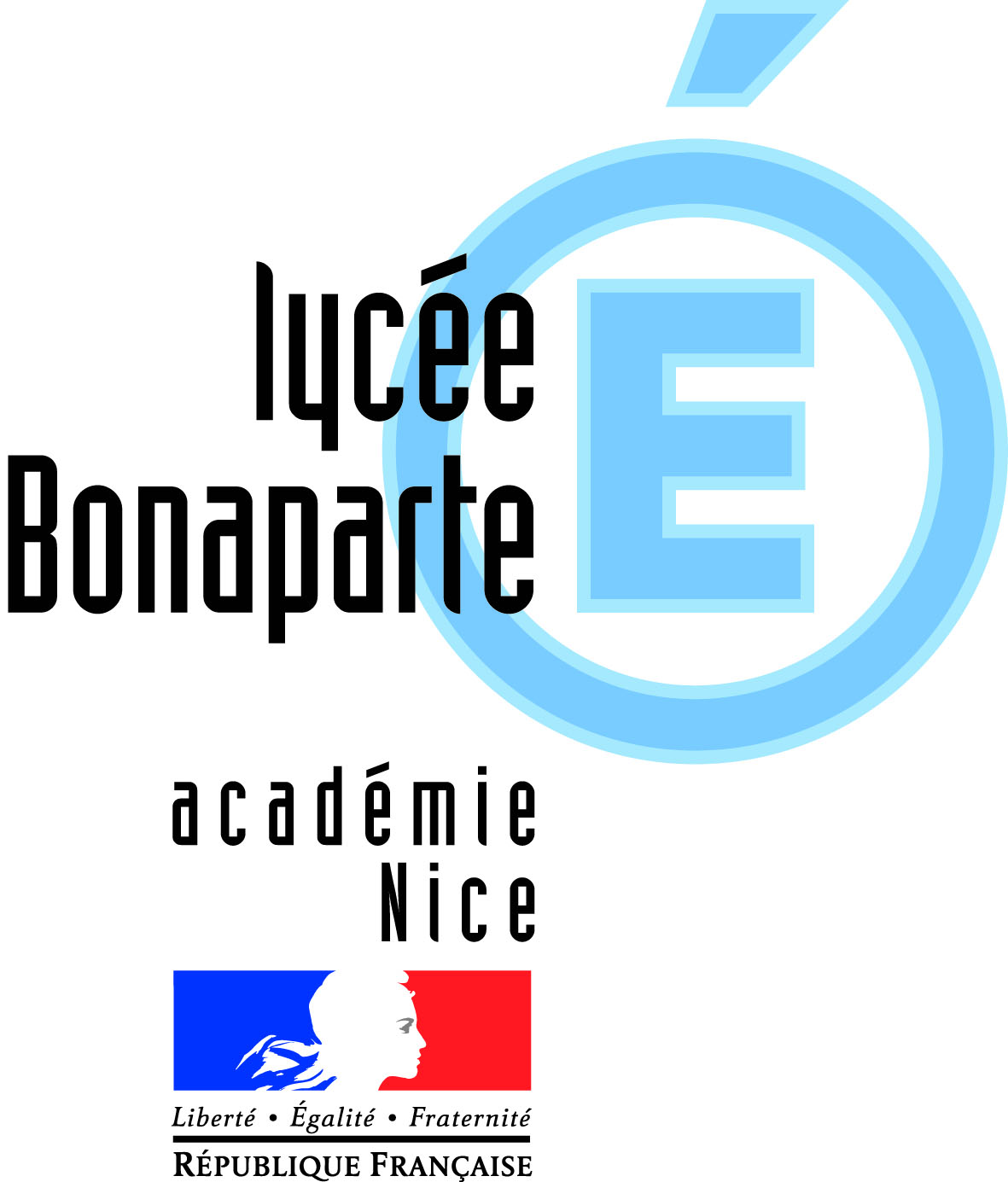 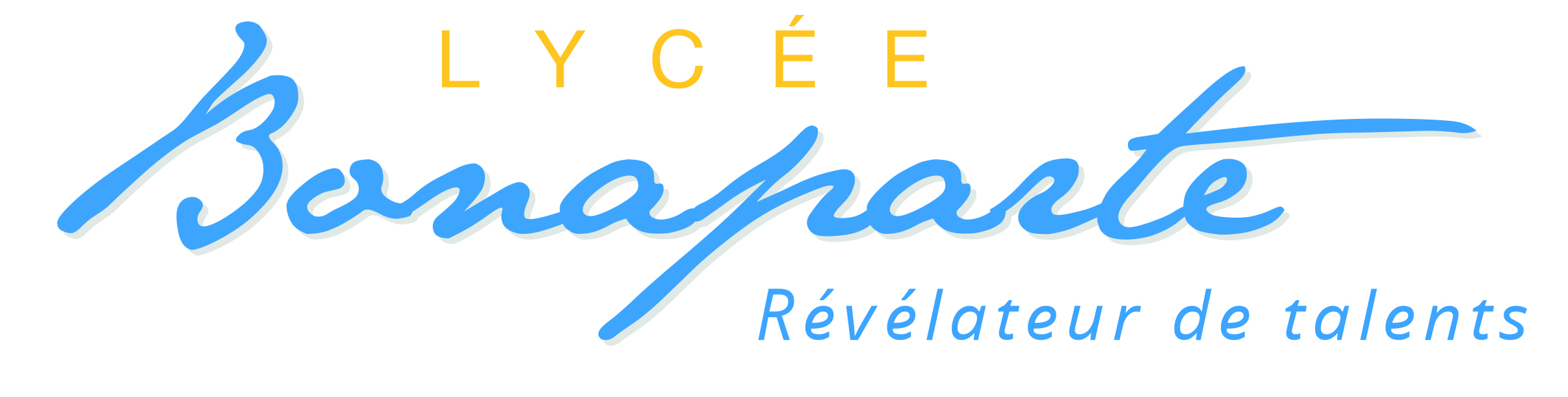 FICHE DE RENSEIGNEMENTS SCOLAIRES Dossier de candidature section sportive  du lycée Bonaparte Nom :……………………………………….		      Prénom :……………………………………..Date de naissance :………………………………….	 	 	        Lieu :………………………………………………………..        Département :…………………………..Adresse des parents (ou du représentant légal) :…………………………………………………………………………………………………..……………………………………………………..……………………………………………..……………………………………………………..…………………………………………………………………………………………………………Madame, Monsieur…………………………………………………….………………………………………………………………………………………………..Tel :…………………………………………            Portable parents :………………………………… Portable enfant :…………………………………
Email parents :……………………………………………………………………………………………….Email enfants :……………………………………………………………………………………………….Profession du père :……………………………………………………………………………………….Profession de la mère :…………………………………………………………………………………..SITUATION SCOLAIRE ACTUELLE (2019-2020)Nom de l’établissement :……………………………………………………………Adresse :……………………………………………………………………………………………………………………………………………………………………………………………………………………………………………………………………………………………………………………………………………………………..Classe suivie :……………………………….			Langue vivante 1 :………………………………………….							Langue vivante 2 :………………………………………….							Langue vivante 3 :………………………………………….SITUATION SCOLAIRE PROCHAINENom de l’établissement :……………………………………………………………Adresse :…………………………………………………………………………………………………………………………………………………………………………………………………………………………………………………………………………………………………………………………………………………………….Classe demandée :……………………………..			Langue vivante 1 :………………………………………………………………….							Langue vivante 2 :………………………………………………………………….FICHE DE RENSEIGNEMENTS SPORTIFS(Toutes les rubriques doivent être remplies)Club de la joueuse :………………………………………………………………….Niveau de jeu actuel :……………………………………………………………..Nom de l’entraineur :………………………………………………………………..Téléphone entraineur :………………………………………………………………Mail entraineur :……………………………………………………………………….Poste occupé : 1)……………………………………………………………………….	            2) :……………………………………………………………………..Taille :………………. 	Poids :……………………		Droitière / GauchèreNombre d’entrainements par semaine :…………………………………………………………………………………………………………Stage de sélections et compétitions de sélections (Précisez les niveaux) :Saison 2019/2020Saison 2018/2019 Saisons précédentes PhotoObligatoire